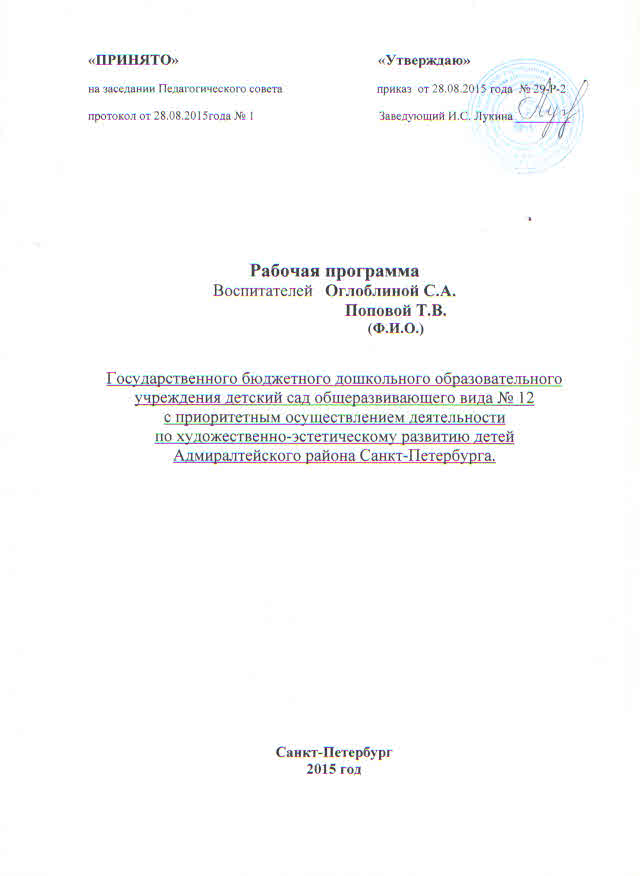 СОДЕРЖАНИЕЦЕЛЕВОЙ РАЗДЕЛ: 1.1 Пояснительная записка 1.2 Цели и задачи 1.3 Принципы 1.4 .Характеристика особенностей развития детей средней группы 1.5 Целевые ориентиры по освоению рабочей программыСОДЕРЖАТЕЛЬНЫЙ РАЗДЕЛ:2.1 Социально-коммуникативное развитие 2.2 Познавательное развитие 2.3 Речевое развитие 2.4 Художественно-эстетическое развитие 2.5 Физическое развитие 2.6. Комплексно-тематическое планирование с детьми на 2015 -2016 г.2.9. Календарное и перспективное планирование образовательной деятельности.   2.10.   Циклограмма образовательной деятельности по месяцам.ОРГАНИЗАЦИОННЫЙ РАЗДЕЛ:3.1 Режим пребывания воспитанников3.2 Режим двигательной активности воспитанников3.3 Циклограмма непосредственно образовательной деятельности.3.4   Учебный план рабочей программы 3.5  Организация предметно-развивающей среды  3.6   Материально-техническое оснащение образовательного процесса  3.7      Список использованной литературыПРИЛОЖЕНИЕПлан работы по взаимодействию с родителямиI ЦЕЛЕВОЙ РАЗДЕЛ1.1 ПОЯСНИТЕЛЬНАЯ ЗАПИСКАРабочая программа для детей среднего дошкольного возраста (далее - Программа) разработана с учетом основной образовательной программы ДОУ, примерной основной образовательной программы дошкольного образования «От рождения до школы» под редакцией Н.Е.Вераксы, Т.С.Комаровой, М.А.Васильевой (2014г.), а так же на основе следующих нормативно - правовых документов:Федеральный закон «Об образовании в РФ» от 29 декабря 2012г. № 273-ФЗ;Приказ Министерства образования и науки РФ от 17 октября 2013г. № 1155 «Об утверждении федерального государственного образовательного стандарта дошкольного образования» (Зарегистрировано в Минюсте РФ 14 ноября 2013 г. № 30384);Постановление Главного государственного санитарного врача Российской Федерации от 15 мая 2013 г. № 26 г. Москва от «Об утверждении СанПиН 2.4.1.3049-13 «Санитарно - эпидемиологические требования к устройству, содержанию и организации режима работы дошкольных образовательных организаций» (Зарегистрировано в Минюсте России 29 мая 2013 г. № 28564);Постановление Правительства Российской Федерации от 5 августа 2013 г. № 662 «Об осуществлении мониторинга системы образования»;Приказ Министерства образования и науки РФ от 30 августа 2013 г. № 1014 «Об утверждении Порядка организации и осуществления образовательной деятельности по основным общеобразовательным программам – образовательным программам дошкольного образования» (Зарегистрировано в Минюсте России 26.09.2013 № 30038); Устав ГБДОУ детский сад № 12 Адмиралтейского района Санкт - Петербурга Программа определяет содержание и организацию образовательного процесса в средней группе ГБДОУ детский сад № 12 Адмиралтейского района СПб и направлена на охрану и укрепление физического и психического здоровья детей, в том числе их эмоционального благополучия, развитие физических, интеллектуальных и личностных качеств, создание благоприятных условий развития детей в соответствии с их возрастными и индивидуальными особенностями.Рабочая программа ориентирована на активное освоение детьми  4 - 5 лет разнообразных умений (игровых, коммуникативных, художественно- изобразительных и трудовых) и соответствует принципу развивающего обучения, целью которого является развитие ребенка через осознание своих потребностей, возможностей и способностей. Решение программных образовательных задач осуществляется в ходе режимных моментов, в рамках непосредственно образовательной деятельности, в разных формах совместной деятельности взрослых и детей, а также в самостоятельной деятельности детей. Содержание рабочей программы включает интеграцию образовательных областей, которые обеспечивают разностороннее развитие детей с учетом их возрастных и индивидуальных особенностей по пяти образовательным областям: социально – коммуникативное развитие, познавательное развитие, речевое развитие, художественно – эстетическое и физическое развитие.Обучение детей строится как увлекательная проблемно-игровая деятельность. В большей степени, развивающие и образовательные ситуации, проводятся по подгруппам и имеют интегративный характер, особое место уделяется организации условий для самостоятельной деятельности детей по их выбору и интересам. Построение педагогического процесса при реализации рабочей программы предполагает использование наглядно-практических методов и способов организации деятельности: наблюдений, элементарных опытов, экспериментирования, игровых проблемных ситуаций. В основе рабочей программы лежит комплексно – тематический подход планирования с ведущей игровой деятельностью, в основу которого положена идея интеграции содержания образовательных областей, объединенных общей темой, т.к. интегрированный подход дает возможность развивать в единстве познавательную, эмоциональную и практическую сферы личности детей.1.2 ЦЕЛИ И ЗАДАЧИ РАБОЧЕЙ ПРОГРАММЫЦель: создание благоприятных условий для полноценного проживания детства ребенком среднего дошкольного возраста, формирование основ базовой культуры личности, всестороннее развитие психических и физических качеств в соответствии с возрастными и индивидуальными особенностями, подготовка к жизни в современном обществе, обеспечение безопасности жизнедеятельности дошкольника На основе обозначенной цели, были определены следующие задачи рабочей программы: Укрепление здоровья, приобщение к здоровому образу жизни, развитие двигательной и гигиенической культуры детей.Развитие положительного отношения детей к миру, воспитание культуры общения, эмоциональной отзывчивости и доброжелательности к людям.Развитие эстетических чувств детей, творческих способностей, эмоционально-ценностных ориентаций, приобщение воспитанников к искусству и художественной литературе.Развитие познавательной активности, познавательных интересов, интеллектуальных способностей детей, самостоятельности и инициативы, стремления к активной деятельности и творчеству;Реализация цели и задач осуществляется в процессе разнообразных видов детской деятельности: игровой, двигательной, трудовой, познавательно-исследовательской, продуктивной, речевой).Решение программных задач осуществляется в совместной деятельности взрослых и детей и самостоятельной деятельности детей не только в рамках непосредственно образовательной деятельности, но и при проведении режимных моментов. 	1.3 ПРИНЦИПЫ ПОСТРОЕНИЯ РАБОЧЕЙ ПРОГРАММЫпринцип развивающего образования, целью которого является развитие ребенка;принцип научной обоснованности и практической применимости;принцип полноты, необходимости и достаточности;принцип единство воспитательных, развивающих и обучающих целей и задач процесса образования детей дошкольного возраста, в ходе реализации которых формируются такие знания, умения и навыки, которые имеют непосредственное отношение к развитию дошкольников;принцип интеграции образовательных областей в соответствии с возрастными возможностями и особенностями детей, спецификой и возможностями образовательных областей;комплексно-тематический принцип построения образовательного процесса; предусматривает решение программных образовательных задач в совместной деятельности взрослого и детей и самостоятельной деятельности дошкольников не только в рамках непрерывной непосредственно образовательной деятельности, но и при проведении режимных моментов в соответствии со спецификой дошкольного образования; и предполагает построение образовательного процесса на адекватных возрасту формах работы с детьми1.4.Характеристика особенностей развития детей 5 года жизни. У детей среднего дошкольного возраста  появляются ролевые взаимодействия.   Дошкольники начинают отделять себя от принятой роли. В процессе игры, роли могут меняться  не ради них самих, а ради смысла игры. Происходит разделение игровых и реальных взаимодействий детей.Большое значение в развитие получает изобразительная деятельность. Рисунок становится предметным и детализированным. Графическое изображение человека характеризуется наличием туловища, глаз, рта, носа, волос, одежды и её деталей. Совершенствуется техническая сторона изобразительной деятельности. Дети могут рисовать основные геометрические фигуры, вырезать ножницами, наклеивать изображения на бумагу.Усложняется конструирование. Постройки могут включать 5 – 6 деталей. Формируются навыки конструирования по замыслу, а также планирование последовательности действий.Двигательная сфера ребёнка характеризуется позитивными изменениями мелкой и крупной моторики. Развиваются ловкость, координация движений. Дети в этом возрасте лучше удерживают равновесие, перешагивают через небольшие преграды. Усложняются игры с мячом.К концу  года восприятие детей становится более развитым. Они  способны называть форму, на которую похож тот или иной предмет. Могут вычленять в сложных объектах простые формы и из простых форм воссоздавать сложные объекты. Упорядочиваются группы предметов по сенсорному признаку – величине, цвету; выделяются такие параметры, как высота, длина и ширина. Совершенствуется ориентация в пространстве.Возрастает объём памяти. Дети запоминают до 7 – 8 названий предметов.  Развивается произвольное внимание: дети помнят поручения взрослых, заучивают небольшое стихотворение и т.д.Развиваться образное мышление. Дети  используют простые схемы изображения, могут по ним строить,  решая  несложные задачи.  Развивается предвосхищение. На основе пространственного расположения объектов дети могут  сказать, что произойдёт в результате их взаимодействияПродолжает развиваться воображение. Формируются оригинальность и произвольность. Дети могут самостоятельно придумать небольшую сказку на заданную тему.Увеличивается устойчивость внимания. Ребёнок может  сосредоточится в течении 15 – 20 минут. Удерживает в памяти при выполнении  действий несложное условие.В среднем возрасте улучшается произношение звуков и дикция. Дети имитируют голоса животных, выделяют речь тех или иных персонажей. Интерес вызывают ритмическая структура речи, рифмы. Развивается грамматическая сторона речи.Изменяется содержание общения ребёнка и взрослого. Ведущим становится познавательный мотив. Информация,  для ребёнка в процессе общения, может быть сложной и трудной для понимания, но она вызывает интерес.У детей формируется потребность в уважении со стороны взрослого, важна похвала. Появляется  обидчивости на замечания. К 5 годам ребенок выполняет элементарные танцевальные движения (пружинки, подскоки, кружение и т. д.) Поет протяжно, вместе начинают и заканчивают пение. Дети делают первые попытки творчества.1.5 ЦЕЛЕВЫЕ ОРИЕНТИРЫ ПО ОСВОЕНИЮ РАБОЧЕЙ ПРОГРАММЫК пятилетнему возрасту при успешном освоении Программы достигается следующий уровень развития ребёнка.Проявляет интерес к подвижным играм и физическим упражнениям.Самостоятельно выполняет доступные возрасту гигиенические процедуры.Соблюдает элементарные правила поведения во время еды, умывания.Имеет элементарные представления о некоторых составляющих здорового образа жизни: правильном питании, пользе закаливания, необходимости соблюдения правил гигиены.Проявляет интерес к информации, которую получает в процессе общения,  к конструированию, изобразительной деятельности, игреПроявляет любознательность, к исследовательской деятельности, экспериментированию. Эмоционально откликается на переживания близких взрослых, детей, персонажей сказок и историй, мультфильмов и художественных фильмов, кукольных спектаклей. Проявляет умение объединяться с детьми для совместных игр, распределять роли, подбирать атрибуты для сюжетно-ролевых игр.При создании построек, может участвовать в планировании, договариваться, распределять материал, согласовывать действия. Умеет считаться с интересами товарищей.Решает спорные вопросы и улаживает конфликты с помощью речи: убеждает, доказывает, объясняет.Может проявить инициативу в оказании помощи товарищам , взрослым.Во взаимоотношениях со сверстниками проявляет избирательность, которая выражается в предпочтении одних детей другимРазделяет игровые и реальные взаимодействия. Умеет планировать последовательность действий.В процессе игры меняет роли, соблюдает  правила игры.Проявляет личное отношение к соблюдению (и нарушению) моральных норм (стремится к справедливости, испытывает чувство стыда при неблаговидных поступках).Использует в общении с взрослыми «вежливые» слова, обращается к сотрудникам детского сада по имени-отчеству.Умеет вежливо выражать свою просьбу, благодарить за оказанную услугу.Знает, что нельзя вмешиваться в разговор взрослых.Ориентируется в пространстве детского сада.Умеет играть в простейшие настольно-печатные игры.Проявляет самостоятельность в организации знакомых игр с подгруппой детей.Выбирает роли, сюжет, средства перевоплощения в театрализованных играх. Конструирует по собственному замыслу.Использует простые схематические изображения, строит по схеме, решает лабиринтные задачи.Умеет самостоятельно находить интересное для себя занятие.Знает своё имя и фамилию, возраст, имена членов своей семьи.Может рассказать о своём  родном городе, назвать его. Знает государственные праздникиИмеет представление о Российской армии, её роли в защите Родины.Выполняет индивидуальные и коллективные  поручения.Может описать предмет, картину, составить рассказ по картинке, пересказать отрывок из сказки.У ребёнка сформированы умения и навыки, необходимые для осуществления различных видов детской деятельности: игровой, двигательной, трудовой, познавательно-исследовательской,  продуктивной, речевой. Решение программных задач осуществляется в совместной деятельности взрослых и детей, а так же в непосредственно образовательной деятельности  и в проведении режимных моментов.СОДЕРЖАТЕЛЬНЫЙ РАЗДЕЛ2.1 Содержание образовательной деятельности по областямОбразовательная деятельность организуется в соответствии с направлениями развития ребенка, представленными в пяти образовательных областях: социально – коммуникативное развитие, познавательное развитие, речевое развитие, художественно – эстетическое и физическое развитие.«Социально – коммуникативное развитие»Содержание образовательной области  «Социально – коммуникативное развитие» направлено на достижение задач:«Социализация»- личностное развитие воспитанников;- формирование гендерной, семейной, гражданской принадлежности, а также принадлежности к мировому сообществу;- развитие физических,  личностных и интеллектуальных качеств. - формирование первичных ценностных представлений - значительное место в реализации области занимают сюжетно-ролевые, режиссерские и театрализованные игры как способы освоения ребенком социальных ролей, средства развития интеллектуальных и личностных качеств детей, их творческих способностей.  Цели: освоение первоначальных представлений социального характера и включение детей в систему социальных отношений.       «Коммуникация» Образовательная область «Коммуникация» (от англ. communikate – сообщать, передавать), предполагает: - осуществление передачи  содержания социально-исторического опыта человечества;- передачу опыта различных видов деятельности и обеспечение их освоения;- обмен мыслями, переживаниями по поводу внутреннего  и окружающего мира,  побуждение и убеждение собеседников действовать определенным образом для достижения результата.При этом речь выступает одним из важнейших средств коммуникации и проявляется в дошкольном возрасте, прежде всего, в диалогах, в которых говорящие обмениваются мыслями, ставят   уточняющие вопросы друг другу, обсуждая предмет разговора.Цели: овладение конструктивными способами и средствами взаимодействия с окружающими людьми через решение следующих задач:Развитие свободного общения со взрослыми и детьми;Развитие всех компонентов устной речи детей (лексической стороны, грамматического строя речи, произносительной стороны речи; связной речи – диалогической и монологической форм) в различных формах и видах детской деятельностиСпособствовать формированию личностного отношения ребенка к соблюдению (и нарушению) моральных норм: взаимопомощи, сочувствия обиженному и несогласия с действиями обидчика; одобрения действий того, кто поступил справедливо, уступил по просьбе сверстника (разделил кубики поровну). Продолжать работу по формированию доброжелательных взаимоотношений между детьми, обращать внимание детей на хорошие поступки друг друга. Учить коллективным играм, правилам добрых взаимоотношений. Воспитывать скромность, отзывчивость, желание быть справедливым, сильным и смелым; учить испытывать чувство стыда за неблаговидный поступок. Напоминать детям о необходимости здороваться, прощаться, называть работников дошкольного учреждения по имени и отчеству, не вмешиваться в разговор взрослых, вежливо выражать свою просьбу, благодарить за оказанную услугу.«Образ Я»Формировать представления о росте и развитии ребенка, его прошлом, настоящем и будущем. Формировать первичные представления детей об их правах (на игру, доброжелательное отношение, новые знания и др.) и обязанностях в группе детского сада, дома, на улице (самостоятельно кушать, одеваться, убирать игрушки и др.). Формировать у каждого ребенка уверенность в том, что он хороший, что его любят. Формировать первичные гендерные представления (мальчики сильные, смелые; девочки нежные, женственные). «Семья» Углублять представления детей о семье, ее членах. Дать первоначальные представления о родственных отношениях (сын, мама, папа, дочь и т. д.). Интересоваться тем, какие обязанности по дому есть у ребенка. «Детский сад» Продолжать знакомить детей с детским садом и сотрудниками. Совершенствовать умение свободно ориентироваться в помещениях детского сада. Закреплять у детей навыки бережного отношения к вещам, учить использовать их по назначению, ставить на место. Знакомить с традициями детского сада. Закреплять представления ребенка о себе как о члене коллектива, развивать чувство общности с другими детьми. Формировать умение замечать изменения в оформлении группы и зала. «Труд»Дошкольное образование связанно с всесторонним и гармоничным развитием воспитанников. Оно не может быть достигнуты вне решения задачи трудового воспитания, так как труд является одним из универсальных средств при общения к  человеческой культуре, социализации  и формирования личности ребенкаЦели: формирование положительного отношения к труду через решение следующих задач:Развитие трудовой деятельности;Воспитание ценностного отношения к собственному труду, труду других людей и его результатам;Формирование первичных представлений о труде взрослых, его роли в обществе и жизни каждого человека.Формирование трудовых умений и навыков, адекватных возрасту детей;Воспитание сознательного отношения к труду как к основной жизненной потребности, трудолюбия;Развитие физических, личностных и интеллектуальных качеств. «Общественно-полезный труд» Воспитывать у детей положительное отношение к труду, желание трудиться. Формировать ответственное отношение к порученному заданию (умение и желание доводить дело до конца, стремление сделать его хорошо). Воспитывать умение выполнять индивидуальные и коллективные поручения, понимать значение результатов своего труда для других; формировать умение договариваться с помощью воспитателя о распределении коллективной работы, заботиться о своевременном завершении совместного задания. Поощрять инициативу в оказании помощи товарищам, взрослым. Приучать детей самостоятельно поддерживать порядок в групповой комнате: убирать на место строительный материал, игрушки; Учить детей самостоятельно выполнять обязанности дежурных по столовой. «Труд в природе» Поощрять желание детей ухаживать за растениями и животными. Подкармливать зимующих птиц. Формировать стремление  помогать воспитателю приводить в порядок используемое в трудовой деятельности оборудование. Уважать труд взрослых. Знакомить детей с профессиями близких людей, подчеркивая значимость их труда. Формировать интерес к профессиям родителей «Культурно-гигиенические навыки» Продолжать воспитывать у детей опрятность, привычку следить за своим внешним видом. Воспитывать привычку самостоятельно умываться, мыть руки с мылом перед едой, по мере загрязнения, после пользования туалетом. Закреплять умение пользоваться расческой, носовым платком; при кашле и чихании отворачиваться, прикрывать рот и нос носовым платком. Совершенствовать навыки аккуратного приема пищи: умение брать пищу понемногу, хорошо пережевывать, есть бесшумно, правильно пользоваться  столовыми приборами (ложка, вилка), салфеткой, полоскать рот после еды.« Самообслуживание» Совершенствовать умение самостоятельно одеваться, раздеваться. Приучать аккуратно  складывать и вешать одежду, с помощью взрослого приводить ее в порядок. Воспитывать стремление быть аккуратным, опрятным. Приучать самостоятельно готовить свое рабочее место и убирать его после окончания занятий рисованием, лепкой, аппликацией и т. д. «Безопасность в природе»Безопасность жизнедеятельности (состояние физической, психической и социальной защищенности) выступает необходимым условием полноценного развития человека. «Безопасность» окружающего мира природы – необходимое условие существования каждого человека, взрослого и ребенка.Цели: формирование основ безопасности собственной жизнедеятельности и формирование предпосылок экологического сознания (безопасности окружающего мира) через решение следующих задач:- формирование представлений об опасных для человека и окружающего мира природы ситуациях и способах поведения в них;- приобщение к правилам безопасного для человека и окружающего мира природы поведения;Продолжать знакомить с многообразием  животного и растительного мира, с явлениями неживой природы. Формировать элементарные представления о способах взаимодействия с животными и растениями, Формировать понятия: «съедобное», «несъедобное», «лекарственные растения». Знакомить с опасными насекомыми и ядовитыми растениями.«Безопасность на дорогах»Развивать наблюдательность, умение ориентироваться в помещении и на участке детского сада, в ближайшей местности. Продолжать знакомить с понятиями «улица», «дорога», «перекресток», «остановка общественного транспорта». Подводить детей к осознанию необходимости соблюдать правила дорожного движения. Уточнять знания детей о назначении светофора и работе полицейского. Знакомить с различными видами городского транспорта, и их назначением. («Скорая помощь», «Пожарная», машина МЧС, «Полиция», трамвай, троллейбус, автобус). Знакомить со знаками дорожного движения «Пешеходный переход», «Остановка общественного транспорта». Формировать навыки культурного поведения в общественном транспорте.« Безопасность собственной жизнедеятельности» Знакомить с правилами безопасного поведения во время игр. Рассказывать о ситуациях, опасных для жизни и здоровья. Знакомить с назначением, работой и правилами пользования бытовыми электроприборами (пылесос, электрочайник, утюг и др.). Закреплять умение пользоваться ножницами. Знакомить с правилами езды на велосипеде. Знакомить с правилами поведения с незнакомыми людьми. Рассказывать детям о работе пожарных, причинах возникновения пожаров и правилах поведения при пожаре.  - передача детям знаний о правилах безопасности дорожного движения в качестве пешехода и пассажира транспортного средства;- формирование осторожного и осмотрительного отношения к потенциально опасным для человека и окружающего мира природы ситуациям.Познавательно-исследовательская деятельностьПродолжать знакомить детей с обобщенными способами исследования разных объектов с помощью специально разработанных систем сенсорных эталонов, помогать осваивать перцептивные действия. Формировать умение получать сведения о новом объекте в процессе его практического исследования. Формировать умение выполнять ряд последовательных действий в соответствии с задачей и предлагаемым алгоритмом деятельности. Учить понимать и использовать в познавательно-исследовательской деятельности модели, предложенные взрослым. Сенсорное развитие. Продолжать работу по сенсорному развитию в разных видах деятельности. Обогащать сенсорный опыт, знакомя детей с широким кругом предметов и объектов, с новыми способами их обследования. Закреплять полученные ранее навыки обследования предметов и объектов. Совершенствовать восприятие детей путем активного использования всех органов чувств (осязание, зрение, слух, вкус, обоняние). Обогащать чувственный опыт и умение фиксировать полученные впечатления в речи. Продолжать знакомить с геометрическими фигурами (круг, треугольник, квадрат, прямоугольник, овал), с цветами (красный, синий, зеленый, желтый, оранжевый, фиолетовый, белый, серый). Развивать осязание. Знакомить с различными материалами на ощупь, путем прикосновения, поглаживания (характеризуя ощущения: гладкое, холодное, пушистое, жесткое, колючее и др.). Формировать образные представления на основе развития образного восприятия в процессе различных видов деятельности. Развивать умение использовать эталоны как общепринятые свойства и качества предметов (цвет, форма, размер, вес и т. п.); подбирать предметы по 1–2 качествам (цвет, размер, материал и т. п.). Проектная деятельность. Развивать первичные навыки в проектно- исследовательской деятельности, оказывать помощь в оформлении ее результатов и создании условий для их презентации сверстникам. Привлекать родителей к участию в исследовательской деятельности детей. Дидактические игры. Учить детей играм, направленным на закрепление представлений о свойствах предметов, совершенствуя умение сравнивать предметы по внешним признакам, группировать; составлять целое из частей (кубики, мозаика, пазлы). Совершенствовать тактильные, слуховые, вкусовые ощущения детей («Определи на ощупь (по вкусу, по звучанию)»). Развивать наблюдательность и внимание («Что изменилось?», «У кого колечко?»). Помогать детям, осваивать правила простейших настольно-печатных игр («Домино», «Лото»)Формирование элементарных математических представленийКоличество и счет. Дать детям представление о том, что множество («много») может состоять из разных по качеству элементов: предметов разного цвета, размера, формы; учить сравнивать части множества, определяя их равенство или неравенство на основе составления пар предметов. Вводить в речь детей выражения: «Здесь много кружков, одни — красного цвета, а другие — синего, красных кружков больше, чем синих, или «красных и синих кружков поровну». Учить считать до 5, пользуясь правильными приемами счета: называть числительные по порядку; соотносить каждое числительное только с одним предметом пересчитываемой группы; относить последнее числительное ко всем пересчитанным предметам. Сравнивать две группы предметов, именуемые числами 1–5. Формировать представления о порядковом счете, учить правильно, пользоваться количественными и порядковыми числительными, отвечать на вопросы «Сколько?», «Который по счету?», «На котором месте?». Формировать представление о равенстве и неравенстве групп предметов на основе счета. Учить уравнивать неравные группы двумя способами, добавляя к меньшей группе один (недостающий) предмет или убирая из большей группы один (лишний) предмет. Отсчитывать предметы из большего количества; выкладывать, приносить определенное количество предметов в соответствии с образцом или заданным числом в пределах 5. На основе счета устанавливать равенство (неравенство) групп предметов. Величина. Совершенствовать умение сравнивать два предмета по величине (длине, ширине, высоте), а также учить сравнивать два предмета по толщине путем непосредственного наложения или приложения их друг к другу; отражать результаты сравнения в речи, используя прилагательные (длиннее — короче, шире — уже, выше — ниже, толще — тоньше или равные (одинаковые) по длине, ширине, высоте, толщине). Учить сравнивать предметы по двум признакам величины. Устанавливать размерные отношения между 3–5 предметами разной длины (ширины, высоты), толщины, располагать их в определенной последовательности — в порядке убывания или нарастания величины. Вводить в активную речь детей понятия, обозначающие размерные отношения предметов. Форма. Развивать представление детей о геометрических фигурах: круге, квадрате, треугольнике, а также шаре, кубе. Учить выделять особые признаки фигур с помощью зрительного и осязательно-двигательного анализаторов. Познакомить детей с прямоугольником, сравнивая его с кругом, квадратом, треугольником. Учить различать и называть прямоугольник, его элементы: углы и стороны. Формировать представление о размере фигуры: большой — маленький куб (шар, круг, квадрат, треугольник, прямоугольник). Учить соотносить форму предметов: тарелка — круг, платок — квадрат, мяч — шар, и др.«Ориентировка в пространстве» Развивать умения определять пространственные направления от себя, двигаться в заданном направлении (вперед — назад, направо — налево, вверх — вниз); обозначать словами положение предметов по отношению к себе (передо мной стол, справа от меня дверь, и т. д.) Познакомить с пространственными отношениями: далеко — близко. Ориентировка во времени. Расширять представления детей о частях суток, их характерных особенностях, последовательности (утро — день — вечер — ночь). Объяснить значение слов: «вчера», «сегодня», «завтра». Ознакомление с предметным окружением Создавать условия для расширения представлений детей об объектах окружающего мира. Рассказывать о предметах, необходимых детям в разных видах деятельности (игре, труде, рисовании, аппликации и т. д.). Расширять знания детей об общественном транспорте (автобус, поезд, самолет, теплоход). Продолжать знакомить детей с признаками предметов, побуждать определять их цвет, форму, величину, вес. Рассказывать о материалах (стекло, металл, резина, кожа, пластмасса), из которых сделаны предметы, об их свойствах и качествах. Объяснять целесообразность изготовления предмета из определенного материала (корпус машин — из металла, шины — из резины и т. п.). Формировать элементарные представления об изменении видов человеческого труда и быта на примере истории игрушки и предметов обихода.Ознакомление с социальным миромРасширять представления о правилах поведения в общественных местах. Расширять знания детей об общественном транспорте (автобус, поезд, самолет, теплоход). Формировать первичные представления о школе. Продолжать знакомить с культурными явлениями (театром, цирком, зоопарком, вернисажем), их атрибутами, людьми, работающими в них, правилами поведения. Рассказывать о самых красивых местах родного города, его достопримечательностях. Дать детям доступные их пониманию представления о государственных праздниках. Рассказывать о Российской армии, о воинах, которые охраняют нашу Родину. Дать элементарные представления о жизни и особенностях труда в городе и в селе. Продолжать знакомить с различными профессиями (шофер, почтальон, продавец, врач, и т. д.); расширять и обогащать представления о трудовых действиях, орудиях труда, результатах труда. Познакомить детей с деньгами, возможностями их использования.Ознакомление с миром природыРасширять представления детей о природе. Знакомить с домашними животными, декоративными рыбками (с золотыми рыбками, карасем и др.), птицами (волнистые попугайчики, канарейки и др.). Знакомить детей с представителями класса пресмыкающихся (ящерица, черепаха), их внешним видом и способами передвижения. Расширять представления детей о некоторых насекомых (муравей, бабочка, жук, божья коровка). Расширять представления о фруктах (яблоко, груша, слива, персик и др.), овощах (помидор, огурец, морковь, свекла, лук и др.) и ягодах (малина, смородина, крыжовник и др.), грибах (маслята, опята, сыроежки и др.). Закреплять знания детей о травянистых и комнатных растениях (бальзамин, фикус, хлорофитум, герань, бегония, примула и др.); знакомить со способами ухода за ними. Учить узнавать и называть 3–4 вида деревьев (елка, сосна, и др.). В процессе опытнической деятельности расширять представления детей о свойствах песка, глины и камня. Организовывать наблюдения за птицами, (ворона, голубь, и др.), подкармливать их зимой. Закреплять представления детей об условиях, необходимых для жизни людей, животных, растений (воздух, вода, питание и т. п.). Учить детей замечать изменения в природе. Рассказывать об охране растений и животных. Сезонные наблюденияОсень. Учить детей замечать и называть изменения в природе: похолодало, осадки, ветер, листопад, созревают плоды и корнеплоды, птицы улетают на юг. Устанавливать простейшие связи между явлениями живой и неживой природы. Привлекать к участию в сборе семян растений. Зима. Учить детей замечать изменения в природе. Наблюдать за поведением птиц. Рассматривать и сравнивать следы птиц на снегу, называть их. Расширять представления детей о том, что в мороз вода превращается в лед, сосульки; лед и снег в теплом помещении таю. Лепка поделок из снега, ходьба на лыжах. Весна. Учить детей узнавать и называть время года; выделять признаки весны. Рассказывать детям о том, что весной зацветают многие комнатные растения. Формировать представления детей о работах, проводимых в весенний период в саду и в огороде. Учить наблюдать за посадкой и всходами семян. Лето. Расширять представления детей о летних изменениях в природе: голубое чистое небо, ярко светит солнце, жара, люди легко одеты, загорают, купаются. В процессе различных видов деятельности расширять представления детей о свойствах песка, воды, камней и глины. Закреплять знания о том, что летом созревают многие фрукты, овощи, ягоды и грибы; у животных подрастают детеныши. «РЕЧЕВОЕ РАЗВИТИЕ»Основные цели и задачи.Развитие речи. Развитие свободного общения с взрослыми и детьми, овладение конструктивными способами и средствами взаимодействия с окружающими. Развитие всех компонентов устной речи детей: грамматического строя речи, связной речи — диалогической и монологической форм;формирование словаря, воспитание звуковой культуры речи. Практическое овладение воспитанниками нормами речи. Художественная литература. В названии образовательной области «Чтение художественной литературы» достаточно точно отражена основная концептуальная позиция – не ознакомлять детей с художественной литературой, не заниматься литературным образованием детей, а ежедневно читать. Особенности восприятия детьми дошкольного возраста художественного текста таковы, что с помощью книги ребенок, в первую очередь, открывает  мир во всех его взаимосвязях и взаимозависимостях, начинает больше и лучше понимать жизнь и людей, переживая и проживая прочитанное. Главная миссия области - воспитание в ребенке читателя, который «начинается»  в дошкольном детстве. Критерий эффективности – радость детей при встрече с книгой, «чтение» ее с непосредственным интересом и увлечением.Цели: формирование интереса и потребности в чтении (восприятии) книг, решение следующих задач:Формирование целостной картины мира, в том числе первичных ценностных представлений;Развитие литературной речи;Приобщение к словесному искусству, в том числе развитие художественного восприятия и эстетического вкуса.Поддерживать внимание и интерес к слову в литературном произведении. Предлагать вниманию детей иллюстрированные издания знакомых произведений. Объяснять, как важны в книге рисунки; показывать, как много интересного можно узнать, внимательно рассматривая книжные иллюстрации. Познакомить с книжками, оформленными Ю. Васнецовым, Е. Рачевым, Е. Чарушиным. Развивающая речевая среда. Обсуждать с детьми информацию о предметах, явлениях, событиях, выходящих за пределы привычного  им ближайшего окружения. Выслушивать детей, уточнять их ответы, подсказывать слова, более точно отражающие особенность предмета, явления, состояния, поступка; помогать логично и понятно высказывать суждение. Способствовать развитию любознательности. Помогать детям доброжелательно общаться со сверстниками, подсказывать, как порадовать друга, поздравить, спокойно высказать свое недовольство, как извиниться. Формирование словаря. Пополнять и активизировать словарь детей на основе углубления знаний о ближайшем окружении. Расширять представления о предметах, явлениях, событиях, не имевших места в опыте детей. Активизировать употребление в речи названий предметов, их частей, материалов, из которых они изготовлены. Учить использовать в речи прилагательные, глаголы, наречия, предлоги. Вводить в словарь детей существительные, обозначающие профессии; глаголы, характеризующие трудовые действия. Продолжать учить детей определять и называть местоположение предмета, время суток. Помогать заменять часто используемые детьми указательные местоимения и наречия (там, туда, такой, этот) более выразительными словами; употреблять слова-антонимы (чистый — грязный, и т. д.) Учить употреблять существительные с обобщающим значением (мебель, овощи, животные и т. п.)Звуковая культура речи. Закреплять правильное произношение гласных и согласных звуков, отрабатывать произношение свистящих, шипящих и сонорных  (р, л) звуков. Развивать артикуляционный аппарат. Продолжать работу над дикцией: совершенствовать отчетливое произнесение слов и словосочетаний. Развивать фонематический слух: учить различать на слух и называть слова, начинающиеся на определенный звук. Совершенствовать интонационную выразительность речи. Грамматический строй речи. Продолжать формировать у детей умение согласовывать слова в предложении, правильно использовать предлоги в речи; образовывать форму множественного числа существительных, обозначающих детенышей животных (по аналогии), употреблять эти существительные в именительном и винительном падежах. Правильно употреблять форму множественного числа родительного падежа существительных (вилок, яблок). Напоминать правильные формы повелительного наклонения некоторых глаголов (Ляг! Лежи! и т. п.), несклоняемых существительных (пальто, пианино, кофе, какао). Поощрять характерное для пятого года жизни словотворчество, тактично подсказывать общепринятый образец слова. Побуждать детей активно употреблять в речи простейшие виды сложносочиненных и сложноподчиненных предложений.Связная речь. Совершенствовать диалогическую речь: учить участвовать в беседе, понятно отвечать на вопросы и задавать их. Учить детей рассказывать: описывать предмет, картину; упражнять в составлении рассказов по картине. Упражнять детей в умении пересказывать наиболее выразительные и динамичные отрывки из сказок. ХУДОЖЕСТВЕННО - ЭСТЕТИЧЕСКОЕ РАЗВИТИЕЦели и задачи:Формировать интерес к эстетической стороне окружающей действительности, предметам и явлениям окружающего мира, произведениям искусства; Воспитывать интерес к художественно - творческой деятельности. Развивать эстетические чувства,  воображения, художественно-творческие способности. Развитие детского художественного творчества, (изобразительного, конструктивно - модельной, музыкальной и др.); удовлетворение потребности детей в самовыражении. Приобщение к искусству.Приобщать детей к восприятию искусства, развивать интерес к нему. Поощрять выражение эстетических чувств, проявление эмоций при рассматривании предметов народного и декоративно-прикладного искусства, прослушивании произведений музыкального фольклора. Познакомить детей с профессиями артиста, художника, композитора. Побуждать узнавать и называть предметы и явления природы, окружающей действительности в художественных образах (литература, музыка, изобразительное искусство). Учить различать жанры и виды искусства: стихи, проза, загадки, песни, танцы, музыка, картина, скульптура, здание и сооружения. Учить выделять и называть основные средства выразительности (цвет, форма, величина, ритм, движение, жест, звук) и создавать свои художественные образы в изобразительной, музыкальной, конструктивной деятельности. Познакомить детей с архитектурой. Формировать представления о том, что дома, в которых они живут — это архитектурные сооружения; Вызывать интерес к различным строениям, расположенным вокруг детского сада. Привлекать внимание детей к сходству и различиям разных зданий, к  самостоятельному выделению частей здания. Поощрять стремление детей изображать в рисунках, аппликациях реальные и сказочные строения. Организовать посещение музея ,рассказать о назначении музея. Развивать интерес к посещению кукольного театра, выставок. Закреплять знания детей о книге, книжной иллюстрации. Познакомить с библиотекой как центром хранения книг. Знакомить с произведениями народного искусства (потешки, сказки, загадки, песни, хороводы, заклички, изделия народного декоративно - прикладного искусства). Воспитывать бережное отношение к произведениям искусства.Изобразительная деятельность. Вызывать положительный эмоциональный отклик на предложение рисовать, лепить, вырезать и наклеивать. Продолжать развивать эстетическое восприятие, образные представления, воображение, эстетические чувства, художественно-творческие способности. Формировать умение рассматривать и обследовать предметы, с помощью рук. Обогащать представления детей об изобразительном искусстве.  Учить детей выделять и использовать средства выразительности в рисовании, лепке, аппликации.  Формировать умение создавать коллективные произведения в рисовании, лепке, аппликации. Приучать детей быть аккуратными: сохранять свое рабочее место в порядке, по окончании работы убирать все со стола. Учить проявлять дружелюбие при оценке работ других детей. Рисование. Продолжать формировать у детей умение рисовать отдельные предметы и создавать сюжетные композиции. Формировать и закреплять представления о форме предметов (круглая, овальная, квадратная, прямоугольная, треугольная), величине, расположении частей. Помогать детям при передаче сюжета располагать изображения на всем листе. Направлять внимание детей на передачу соотношения предметов по величине. Продолжать закреплять и обогащать представления детей о цветах и оттенках окружающих предметов и объектов природы. К уже известным цветам и оттенкам добавлять новые. Учить смешивать краски для получения нужных цветов и оттенков. Развивать желание использовать в рисовании, аппликации разнообразные цвета, обращать внимание на многоцветие окружающего мира. Закреплять умение правильно держать карандаш, кисть, фломастер, цветной мелок. Учить детей закрашивать рисунки кистью, карандашом, проводя линии и штрихи только в одном направлении, ритмично наносить мазки, штрихи по всей форме, не выходя за пределы контура; проводить широкие линии всей кистью, а узкие линии и точки — концом ворса кисти. Закреплять умение чисто промывать кисть перед использованием краски другого цвета. К концу года формировать у детей умение получать светлые и темные оттенки цвета, изменяя нажим на карандаш. Формировать умение правильно передавать расположение частей при рисовании сложных предметов и соотносить их по величине. Декоративное рисование. Продолжать формировать умение создавать декоративные композиции по мотивам дымковских, филимоновских узоров, используя дымковские и филимоновские изделия. Познакомить детей с городецкими изделиями. Учить выделять элементы городецкой росписи, видеть и называть цвета, используемые в росписи. Лепка. Развивать интерес детей к лепке, совершенствовать умение лепить из глины. Закреплять приемы лепки, учить прищипыванию с легким оттягиванием всех краев сплюснутого шара, вытягиванию отдельных  частей из целого куска, прищипыванию мелких деталей. Учить сглаживать пальцами поверхность вылепленного предмета. Учить приемам вдавливания середины шара, цилиндра для получения полой формы. Познакомить с использованием стеки. Украшать вылепленные изделия узором при помощи стеки. Закреплять приемы аккуратной лепки. Аппликация. Формировать у детей умение правильно держать ножницы. Обучать вырезыванию, начиная с формирования навыка разрезания по прямой сначала коротких, а затем длинных полос. Учить составлять из полос изображения разных предметов.  Учить вырезать круглые формы из квадрата и овальные из прямоугольника путем скругления углов. Продолжать расширять количество изображаемых в аппликации предметов и готовых форм. Учить детей преобразовывать эти формы, разрезая их на две или четыре части (круг — на полукруги, четверти; квадрат — на треугольники и т. д.). Закреплять навыки аккуратного вырезывания и наклеивания. Поощрять проявление активности и творчества. Конструктивно-модельная деятельность.Обращать внимание детей на различные здания и сооружения вокруг их дома, детского сада. На прогулках в процессе игр рассматривать с детьми машины, тележки, автобусы и другие виды транспорта, выделяя их части, называть их форму и расположение по отношению к самой большой части. Продолжать развивать у детей способность различать и называть строительные детали. Развивать умение устанавливать ассоциативные связи, предлагая вспомнить, какие похожие сооружения дети видели. Учить анализировать образец постройки: выделять основные части, различать и соотносить их по величине и форме, устанавливать пространственное расположение этих частей относительно друг друга. Учить самостоятельно измерять постройки (по высоте, длине и ширине), соблюдать заданный воспитателем принцип конструкции («Построй такой же домик, но высокий»). Учить сооружать постройки из крупного и мелкого строительного материала, использовать детали разного цвета для создания и украшения построек. Обучать конструированию из бумаги: сгибать прямоугольный лист бумаги пополам, совмещая стороны и углы и приклеивать к основной форме. Приобщать детей к изготовлению поделок из природного материала: коры, веток, листьев, шишек, каштанов, ореховой скорлупы, соломы. Учить использовать для закрепления частей клей, пластилин; применять в поделках катушки, коробки разной величины и другие предметы.«Физическое развитие»Цели и задачи:Сохранение, укрепление и охрана здоровья детей; Повышение умственной и физической работоспособности. Совершенствование умений и навыков в основных видах движений, формирование правильной осанки. Формирование потребности в ежедневной двигательной деятельности. Развитие интереса к участию в подвижных и спортивных играх, физических упражнениях, интереса и любви к спорту. Формирование начальных представлений о здоровом образе жизни Формировать представление о значении частей тела и органов чувств для жизни и здоровья человека (руки делают много полезных дел; ноги помогают двигаться; рот говорит, ест; зубы жуют; язык помогает жевать, говорить; кожа чувствует; нос дышит, улавливает запахи; уши слышат). Воспитывать потребность в соблюдении режима питания, употреблении в пищу овощей и фруктов, других полезных продуктов. Формировать представление о необходимых человеку веществах и витаминах. Расширять представления о важности для здоровья сна, гигиенических процедур, движений, закаливания. Знакомить детей с понятиями «здоровье» и «болезнь». Формировать умение оказывать себе элементарную помощь при ушибах, обращаться за помощью к взрослым при заболевании, травме. Формировать представления о здоровом образе жизни; Продолжать знакомить с физическими упражнениями.Физическая культураФормировать правильную осанку, развивать и совершенствовать двигательные умения и навыки у  детей.  Учить ходить и бегать с согласованными движениями рук и ног, бегать легко, ритмично, энергично отталкиваясь носком. Учить ползать, пролезать, подлезать, перелезать через предметы. Учить перелезать с одного пролета гимнастической стенки на другой. Учить энергично отталкиваться и правильно приземляться в прыжках на двух ногах на месте и с продвижением вперед, ориентироваться в пространстве. В прыжках в длину и высоту с места учить сочетать отталкивание со взмахом рук, при приземлении сохранять равновесие. Учить прыжкам через короткую скакалку. Закреплять умение принимать правильное исходное положение при метании, отбивать мяч о землю правой и левой рукой, бросать и ловить его кистями рук.  Учить кататься на двухколесном велосипеде по прямой, по кругу. Учить построениям, соблюдению дистанции во время передвижения. Развивать психофизические качества: быстроту, выносливость, гибкость, ловкость и др. Учить выполнять ведущую роль в подвижной игре, осознанно относиться к выполнению правил игры. Подвижные игры. Продолжать развивать активность детей в играх с мячами, скакалками, обручами и т. д. Развивать быстроту, силу, ловкость, пространственную ориентировку. Воспитывать самостоятельность и инициативность в организации знакомых игр. Приучать к выполнению действий по сигналу. 3.2  РЕЖИМ ДВИАГАТЕЛЬНОЙ АКТИВНОСТИ ВОСПИТАННИКОВ3.4 УЧЕБНЫЙ ПЛАН РАБОЧЕЙ ПРОГРАММЫУчебный план состоит из двух частей:инвариантной (базовой);вариативной (дополнительной).В инвариантной части учебного плана реализовывается Федеральный компонент, который обеспечивает достижение необходимого усвоения программы дошкольного воспитания и обучения детей. Инвариантная часть реализуется через обязательные НОД, отводимые на усвоение основной программы: для детей средней группы – 10 НОД (200 мин) в неделю. В вариативную часть включены детские объединения по интересам, в средней группе: 1 НОД (20 минут) в неделю. Непосредственная образовательная деятельность (НОД) начинается с 9.00 часов. Продолжительность НОД в средней группе – 20 минут.ПРИЛОЖЕНИЯПЛАН РАБОТЫ ПО ВЗАИМОДЕЙСТВИЮ С РОДИТЕЛЯМИСодержание работы с семьей по образовательным направлениям:«Здоровье»:- информирование родителей о факторах, влияющих на физическое здоровье ребенка (спокойное общение, питание, закаливание, движение).  «Физическая культура»:- стимулирование двигательной активности ребенка совместными спортивными играми, прогулками. «Безопасность»:- знакомство родителей с опасными для здоровья ребенка ситуациями (дома, на даче, на дороге, в лесу, у водоема) и способами поведения в них;- привлекать родителей к активному отдыху с детьми.  «Социализация»:- заинтересовать родителей в развитии игровой деятельности детей, обеспечивающей успешную социализацию, усвоение гендерного поведения;- сопровождать и поддерживать семью в реализации воспитательных воздействий. «Труд»:- изучить традиции трудового воспитания в семьях воспитанников;- проводить совместные с родителями конкурсы, акции по благоустройству и озеленению территории детского сада, ориентируясь на потребности и возможности детей и научно обоснованные принципы  и нормативы. «Познание»:- ориентировать родителей на развитие у ребенка потребности к познанию, общению со взрослыми и сверстниками; «Коммуникация»:- развивать у родителей навыки общения с ребенком;- показывать значение доброго, теплого общения с ребенком.  «Чтение художественной литературы»:- доказывать родителям ценность домашнего чтения;- показывать методы и приемы ознакомления ребенка с художественной литературой. «Художественное творчество»:- поддержать стремление родителей развивать художественную деятельность детей в детском саду и дома;- привлекать родителей к активным формам совместной  с детьми деятельности способствующим возникновению творческого вдохновения.  «Музыка»:- раскрыть возможности музыки как средства благоприятного воздействия на психическое здоровье ребенка.  Работа с родителямиСентябрь Анкеты знакомств. Вечер вопросов и ответов. «Адаптация ребенка к условиям детского сада после летнего периода». «Анкета для родителей детей вновь поступающих в ДОУ.» Наглядная агитация. «Уголок для родителей». «Правила поведения ребенка в ДОУ». «В детский сад без слез или как уберечь ребенка от стресса». «На прогулке осенью». «Осенние приметы и загадки». «Здоровье в детском саду». Консультации для родителей. «Что необходимо знать родителям при ушибах и травмах». «Детские истерики и как с ними бороться». «Значение  русских народных песен в развитии детей». Собрание. Выступления. «Развиваем  детей, реализуя программу «От рождения до школы». Организационное собрание (выбор родительского комитета и создание развивающей среды в группе для полноценного и гармоничного развития личности каждого ребенка). Беседы О поведении ребенка в семье, о его привычках, о режиме дня,  о любимых игрушках, о совместных играх детей с родителями, о сне и питании дома. Октябрь Консультации для родителей. Привлечь родителей к пополнению развивающей среды. «Влияние развивающей среды на развитие детей 5 –года жизни». Познакомить со способами повышения защитных свойств детского организма. «Что необходимо делать родителям, чтобы ребенок меньше болел?» Папки-передвижки. Наглядная информация для родителей. «Кишечные инфекции и их профилактика». «Профилактика ОРВИ и гриппа». Нетрадиционные способы профилактики заболеваний. Наблюдения с детьми осенью. Беседы О поведении детей дома, о состоянии здоровья, о сне дома, об одежде детей в холодный период времени, как правильно одеть ребенка, о соблюдении режима дня.Ноябрь Консультации для родителей «Права и обязанности родителей». «Как правильно общаться с детьми». «Развивающие и логические игры с детьми среднего возраста». Наглядная агитация. «Уголок для родителей». «Осенние прогулки с ребенком». «Как выбрать детскую обувь». «День отца», «Как повести выходной день с ребенком» «День матери»Участие родителей в празднике «Осени». Сделать поделки для «танца с листочками» - листочки. Беседы « Какой труд доступен детям», « Как преодолеть рассеяность у детей», »Семья и семейные ценности»Декабрь Консультации для родителей «Влияние пальчиковой гимнастики на речевые функции и здоровье детей». «Как научить ребенка правильно реагировать на слово, нельзя». «Здоровье в детском саду». «Питание ребенка во время болезни». «Здоровое питание детей». Наглядная агитация.Уголок для родителей. «Детские тревоги, их истоки». «Простейшие приемы массажа». «Профилактика: кашель и насморк, «Какую одежду одевать зимой и при какой температуре» «Осторожно гололед» «Чем опасны обморожения». «История елочной игрушки».Участие родителей в празднике «Новый год». Сделать поделки для танца  «фонтанчики» Сделать поделки и  игрушки для новогодней елки своими руками. Беседы Игры с детьми в выходные дни. Чем можно заняться с ребенком на прогулке зимой? Зимняя одежда для ребенка. Профилактика кишечных заболеваний. Учимся правильно падать. Как встретить новый год с детьми? Что и как дарить детям на новый год? Сон и питание ребенка дома. Январь Консультации для родителей. «Как организовать детский досуг в зимнее время года». «Организация семейных прогулок». «Шесть родительских заблуждений о морозной погоде». «Почему болеют дети?» «Сенсорный мир ребенка». «Правила поведения при «гололеде» Наглядная агитация.Уголок для родителей. «Мама, давай порисуем!» «Что делать если ребенок не хочет убирать за собой игрушки?» «Что такое реакция манту?» «Зарядка без забот». «Профилактика простудных заболеваний» «Конъюнктивит». «Как помочь птицам пережить зиму» Выставки «Зимняя сказка» « Лучшая зимняя поделка»- Конкурс творческих семейных работ (привлечение родителей к работе детского сада, взаимодействие родителей и детей). Конкурс «Новогоднее чудо»Беседы Как повысить иммунитет ребенка. Почему ребенок не слушается, капризничает, упрямится? Какие игрушки нужны детям для логического мышления? Что делать если ребенок  не общается с другими  детьми? О плаксах. Беседы о сне, о здоровье, о питании и режиме дня дома. Февраль Консультации для родителей. «Темперамент ребенка», «Как выбрать интересную  книгу  для детей»,«Как научить  ребенка рисовать (игры с красками)», «От игры в лего  к  конструированию». Наглядная агитация. Уголок для родителей. «Зимний рацион детей», «Безопасность зимних прогулок», «Кризис 5 лет», «Игры для развития речи и дикции»«23 февраля – День защитника отечества». «Что значит быть хорошим отцом». Стенгазета «Лучше папы друга нет». Демонстрация уважительного отношения детского сада к роли отца в воспитании ребенка. Формирование атмосферы общности интересов детей, родителей и коллектива. Беседы «Как гулять с пользой для здоровья», «Что означает поза спящего ребенка», «Профилактика кариеса», «О пользе дневного сна», «Первая помощь при проявлении первых признаков ОРВИ». Анкетирование «Качество питания в детском саду». Получение и анализ информации об отношениях родителей к организации питания в детском саду.Март Консультации для родителей. «Если ваш ребенок попал в больницу», «Лидеры семейного воспитания». Формирование у родителей умение общаться с ребенком. «Стоматит у детей», «Как формируется личность ребенка пятого года жизни» Наглядная агитация. Уголок для родителей. «Основные лекарства в детской аптечке», «Народные средства для лечения простуды и насморка», «Книга в жизни ребенка», «Говорящие рисунки», «8 марта – Международный женский день», «Музыка детям». Выставки «Мама, мамочка, мамуля. Подарок для любимой мамы» - поделки для любимых мам. Беседы «О профилактике стоматита», «О значении семейного воспитания», «Если ребенок упрямится», «Для чего нужны  настольно печатные игры», «О  подвижных детях», «Почему ребенок капризничает», «Что делать если ребенок не хочет убирать за собой игрушки», «Развивающие игры вместе с родителями». Апрель Консультации для родителей.   «Рекомендации для родителей по организации игрового уголка дома», «Терпеть или наказывать». Наглядная агитация. Уголок для родителей. «Безопасность детской игрушки», «Ребенок и реклама», «Секреты воспитания вежливого ребенка», «Телевидение и дети», «Учить ребенка бережливости», «Паводки. Безопасность это важно», «Осторожно - сосульки». Беседы«Если ребенок  ведет себя агрессивно», «Почему ребенок не слушается», «Как научить ребенка не бояться  стоматолога», «Как научить  ребенка  узнавать перелетных птиц», «Весенние прогулки с родителями». Родительская фотовыставка «Мой ребенок чемпион». Активизация включенности родителей в работу детского сада. Субботник Проведение субботника в ДОУ. Формирование положительных взаимоотношений между ДОУ и родителями. Май Консультации для родителей. «Все о том,  как нельзя наказывать детей»,«Особенности рисунка детей пятого года жизни», «Энтеробиоз», «Как приучить ребенка к порядку и самостоятельности», «Если ребенок не хочет чистить зубы», «Как победить детские страхи». Наглядная агитация. Уголок для родителей. Оформление информации для родителей к майским праздникам.Все о дне победы.Все о кишечных заболеваниях, скарлатине. «Профилактика кишечных отравлений»,  «1 мая – День весны и труда», «9 мая – День Победы» ВыставкаВыставка  детских работ ко Дню Победы.  Рисунки, поделки своими руками.Беседы «О дне Победы», «Как наша страна отмечает  День Победы».  Как правильно выбрать ребенку обувь. Собрание «Мы выросли» – итоговое родительское собрание. Подводим итоги учебного года. Выясняем причины оставшихся проблем во взаимоотношении ребенка с ДОУ. Анкетирование «Нравится ли вам работа нашего  детского сада».Основные направления развития детей.Основные направления развития детей.СодержаниеФормы образовательной деятельностиФормы образовательной деятельностиКоличество Длительность НОД (минут)Физическое развитиеФизическое развитиеДвигательная деятельностьНОД по физической культуре в помещенииНОД по физической культуре на прогулкеНОД по физической культуре в помещенииНОД по физической культуре на прогулке2 раза по 20 минут.1 раз по 20 минут.Физическое развитиеФизическое развитиеДвигательная деятельностьПодвижные игры, игровые упражнения в первой и во второй половине дня. Бодрящая гимнастика после сна в сочетании с закаливающими процедурами. Хождение по дорожке здоровья -физкультурные досуги- 2 раз в месяц.Подвижные игры, игровые упражнения в первой и во второй половине дня. Бодрящая гимнастика после сна в сочетании с закаливающими процедурами. Хождение по дорожке здоровья -физкультурные досуги- 2 раз в месяц.Подвижные игры, игровые упражнения в первой и во второй половине дня. Бодрящая гимнастика после сна в сочетании с закаливающими процедурами. Хождение по дорожке здоровья -физкультурные досуги- 2 раз в месяц.Физическое развитиеФизическое развитиеФормирование представлений о здоровом образе жизни.Беседы, дидактические игры ежедневно в совместной и самостоятельной деятельности  детей и режимных моментов.Беседы, дидактические игры ежедневно в совместной и самостоятельной деятельности  детей и режимных моментов.Беседы, дидактические игры ежедневно в совместной и самостоятельной деятельности  детей и режимных моментов.Речевое развитиеРазвитие речиРазвитие речиНОД1 раз 20 минут.1 раз 20 минут.Речевое развитиеРазвитие речиРазвитие речиБеседы, дидактические игры, рассматривание картин и иллюстраций ежедневно в рамках совместной и самостоятельной деятельности детей.Беседы, дидактические игры, рассматривание картин и иллюстраций ежедневно в рамках совместной и самостоятельной деятельности детей.Беседы, дидактические игры, рассматривание картин и иллюстраций ежедневно в рамках совместной и самостоятельной деятельности детей.Речевое развитиеВосприятие художественной литературыВосприятие художественной литературыСлушание художественных произведений, чтение, разучивание стихов ежедневно в первой и второй половине дня.Слушание художественных произведений, чтение, разучивание стихов ежедневно в первой и второй половине дня.Слушание художественных произведений, чтение, разучивание стихов ежедневно в первой и второй половине дня.Познавательное развитие Ознакомление с миром природыОзнакомление с миром природыНОД1 раз 20 минут.1 раз 20 минут.Познавательное развитие Ознакомление с социальным окружениемОзнакомление с социальным окружениемБеседы, дидактические игры ежедневно в совместной и самостоятельной деятельности  детей.Беседы, дидактические игры ежедневно в совместной и самостоятельной деятельности  детей.Беседы, дидактические игры ежедневно в совместной и самостоятельной деятельности  детей.Познавательное развитие Формирование элементарных математических представлений.Формирование элементарных математических представлений.НОД1 раз 20 минут.1 раз 20 минут.Познавательное развитие Формирование элементарных математических представлений.Формирование элементарных математических представлений.дидактические игры ежедневно.дидактические игры ежедневно.дидактические игры ежедневно.Художественно – эстетическое развитиеИзобразительная деятельностьИзобразительная деятельностьНОД по рисованию1 раз 20 минут.1 раз 20 минут.Художественно – эстетическое развитиеИзобразительная деятельностьИзобразительная деятельностьНОД по лепке0,5 раз 20 минут0,5 раз 20 минутХудожественно – эстетическое развитиеИзобразительная деятельностьИзобразительная деятельностьНОД по аппликации0,5 раз 20 минут0,5 раз 20 минутХудожественно – эстетическое развитиеПриобщение к искусствуПриобщение к искусствуБеседы, рассматривание картин, иллюстраций, походы в музеи, экскурсии к памятникам архитектуры ежедневно в НОД.Беседы, рассматривание картин, иллюстраций, походы в музеи, экскурсии к памятникам архитектуры ежедневно в НОД.Беседы, рассматривание картин, иллюстраций, походы в музеи, экскурсии к памятникам архитектуры ежедневно в НОД.Художественно – эстетическое развитиеМузыкальная деятельностьМузыкальная деятельность Музыкально – ритмические движения, музыкальные подвижные игры, хороводные игры.2 раза по 20 минут.2 раза по 20 минут.Трудовые поручения ТрудТрудЕжедневно в режимных моментахЕжедневно в режимных моментах согласно графику дежурстваЕжедневно в режимных моментах согласно графику дежурстваКомпоненты и содержание режима пребываниядля детей от 4 до 5 летПродолжительностьПримерное распределение времени в деньСодержание образованияРегламентированная деятельность (НОД и другие специально организованные формы работы), в т.ч.Ежедневно/кол-во в неделю/месяц60 мин.,в т.ч.Содержание образованияНепосредственная образовательная деятельность с детьмиЕжедневно, до 220 мин. в неделю, до880 мин. в месяцдо 40 мин. в деньСодержание образованияУтренняя гимнастикаежедневно7 минутСодержание образованияРазвлечения, праздник1 раз в неделю20 минутСодержание образованияНерегламентированные виды деятельности (совместная деятельность воспитателя и ребенка в групповых и индивидуальных формах работы), в т.ч.:ежедневноне менее 4 часов в т. ч.:Содержание образованияиграежедневноне менее 85 мин.Содержание образованиядвигательная деятельностьежедневноне менее 50 мин.Содержание образованияпредметно-практическая, обследовательская деятельностьежедневноне менее 40 мин.Содержание образованиячтение книг, рассказывание, познавательное общениеежедневноне менее 30 мин.Содержание образованиявоспитание и обучение в процессе выполнения режимных моментовежедневноне менее 30 мин.Содержание присмотра и уходаОрганизация режимных процессов, в т.ч.:             ежедневно6 часов45 минутСодержание присмотра и уходасонежедневно120 минутСодержание присмотра и уходапрогулка2 раза в день170 минутСодержание присмотра и уходагигиенические процедуры (умывание, одевание, раздевание, туалет)ежедневно20 минутСодержание присмотра и уходазакаливающие и другие оздоровительные процедурыежедневно30 минутСодержание присмотра и уходаприем пищи (завтрак, обед, полдник)ежедневноминутСодержание присмотра и уходаОказание помощи ребенку в выполнении режимных процессов, (гигиенических процедурах, одевании, раздевании в приеме пищи)ежедневнов течение дняСодержание присмотра и ухода5.Наблюдение за эмоциональным состоянием и самочувствием ребенка в течение дня (во время игр, НОД, режимных процессов)ежедневнов течение дняСодержание присмотра и ухода6.Работа с родителями (ежедневное информирование родителей о состоянии здоровья, самочувствия, развитии ребенка)ежедневно15 мин.Компоненты и содержание режима пребываниядля детей от 4 до 5 летПродолжительностьПримерное распределение времени в деньСодержание образованияРегламентированная деятельность (НОД и другие специально организованные формы работы), в т.ч.Ежедневно/кол-во в неделю/месяц60 мин.,в т.ч.Содержание образованияНепосредственная образовательная деятельность с детьмиЕжедневно, до 220 мин. в неделю, до880 мин. в месяцдо 40 мин. в деньСодержание образованияУтренняя гимнастикаежедневно7 минутСодержание образованияРазвлечения, праздник1 раз в неделю20 минутСодержание образованияНерегламентированные виды деятельности (совместная деятельность воспитателя и ребенка в групповых и индивидуальных формах работы), в т.ч.:ежедневноне менее 4 часов в т. ч.:Содержание образованияиграежедневноне менее 85 мин.Содержание образованиядвигательная деятельностьежедневноне менее 50 мин.Содержание образованияпредметно-практическая, обследовательская деятельностьне менее 40 мин.Содержание образованияежедневноСодержание образованияежедневноСодержание образованиячтение книг, рассказывание, познавательное общениеежедневноне менее 30 мин.Содержание образованиявоспитание и обучение в процессе выполнения режимных моментовежедневноне менее 30 мин.Содержание присмотра и уходаОрганизация режимных процессов, в т.ч.:             ежедневно6 часов45 минутСодержание присмотра и уходасонежедневно130 минутСодержание присмотра и уходапрогулка2 раза в день160 минутСодержание присмотра и уходагигиенические процедуры (умывание, одевание, раздевание, туалет)ежедневно25 минутСодержание присмотра и уходазакаливающие и другие оздоровительные процедурыежедневно30 минутСодержание присмотра и уходаприем пищи (завтрак, обед, полдник)ежедневноминутСодержание присмотра и уходаОказание помощи ребенку в выполнении режимных процессов, (гигиенических процедурах, одевании, раздевании в приеме пищи)ежедневнов течение дняСодержание присмотра и ухода5.Наблюдение за эмоциональным состоянием и самочувствием ребенка в течение дня (во время игр, НОД, режимных процессов)ежедневнов течение дняСодержание присмотра и ухода6.Работа с родителями (ежедневное информирование родителей о состоянии здоровья, самочувствия, развитии ребенка)ежедневно15 мин.